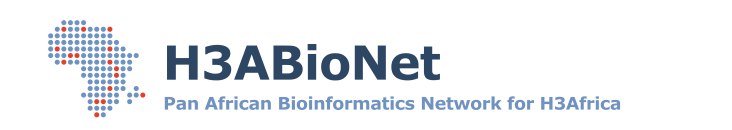 UCT Computational Biology Division,
Department of Integrative Biomedical Sciences,
Institute of Infectious Disease and Molecular Medicine,
University of Cape Town Health Sciences Campus,
Anzio Road, Observatory,
7925,
South Africa.											Date: xxxxPI DetailsProject AddressDear H3ABioNet PI (Nicola Mulder)RE: Submission of H3Africa Project Data to the H3ABioNet Data Archive Team,This letter serves as a confirmation that, in line with the H3Africa Consortium Data Sharing and Access Release Policies of the relevant funding agencies, we give H3ABioNet permission to:submit our data to the EGA on behalf of the projectstore our data in H3Africa archive (no usage or analysis)Our H3Africa project research data and metadata will be deposited in the European Genome phenome Archive (EGA) for long term archiving and controlled access. We agree to have our data, metadata, ethics code, blank consent documents and blank CRF’s submitted as part of our data submission. We agree that the data submission is consistent with the informed consent of the participants of the study, has been granted ethical approval and is in accordance with the applicable laws and regulations. We acknowledge that the H3Africa archive will submit high level metadata from our project to the H3Africa catalogue for searching.This letter also provides confirmation that the Computational Biology Division of the Department of Integrative Biomedical Sciences (H3ABioNet), at the University of Cape Town, is serving as the data submission centre on behalf of the H3Africa Consortium, which is authorised to submit data to the EGA. The H3ABioNet Data Archive team from the Division are authorised to upload our data and metadata to the EGA. Sincerely,￼Signature 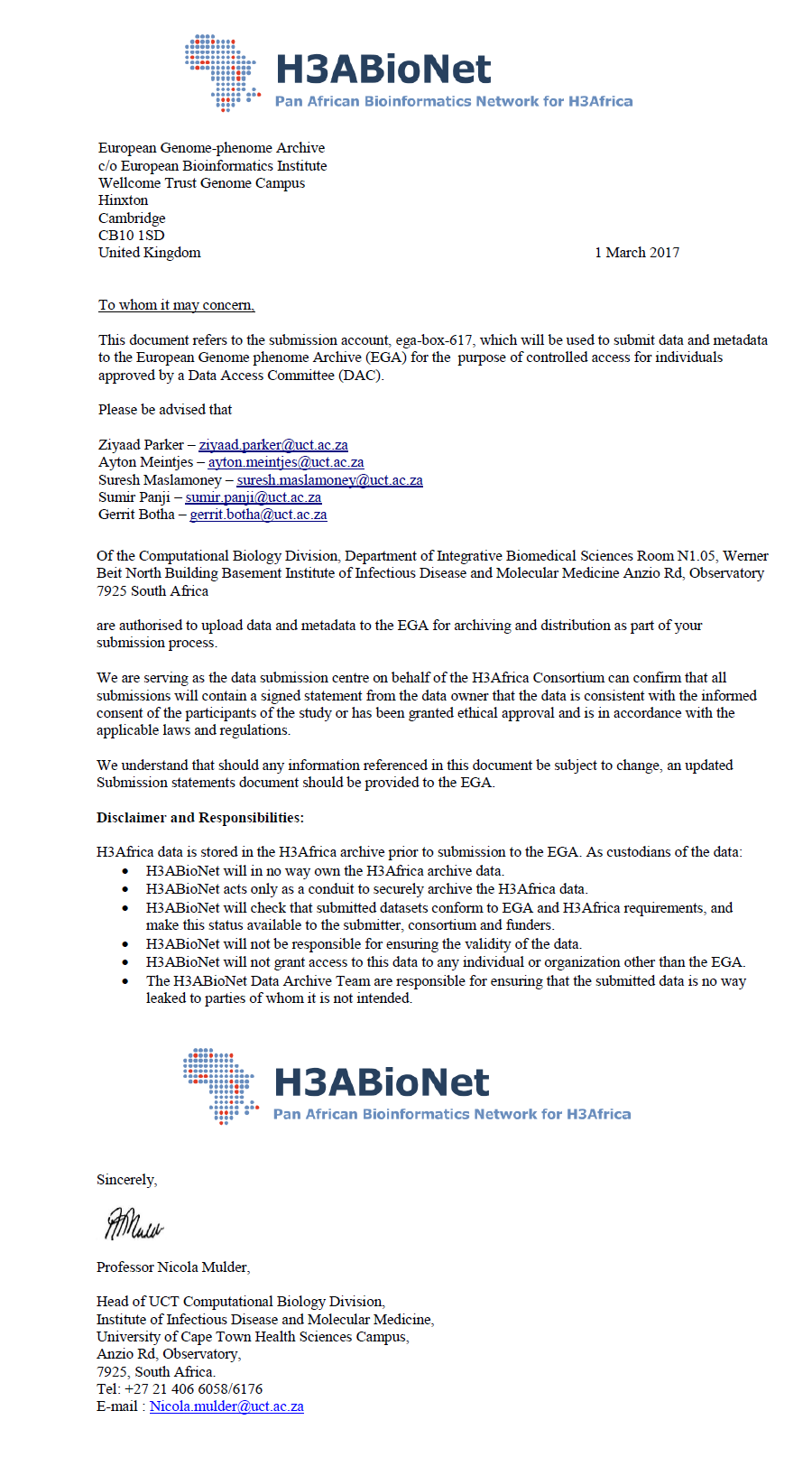 